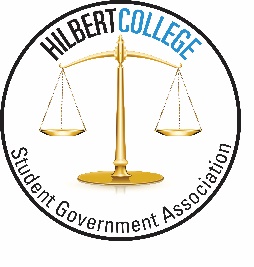 Student Government AssociationSGA Senate MeetingFebruary 25, 2015 at 3:15p.m.Fun Fact of the Day: Human eyes have over two million working parts.Call to Order by President Kyle EnglishRoll Call by Secretary Rebecca Crawford Nautica and Alexia have excused tardinessReview and Approve AgendaMoved by RebeccaSeconded by WyannAll in favorAgenda ApprovedReview and Approve the MinutesMoved by RebeccaSeconded by WyannAll in FavorMinutes ApprovedQuestions and Comments from Audience Hand down breakdown of positionsMarch 17th: extended meeting 4p.m. to 5p.m. - REQUIREDLeaving for retreat by 12p.m., casual/comfortable dressPacket to fill out and drop in mail box for SundayStudent success team, new topic: Should there be a G.P.A requirement for clubLess people would participate and clubs already strugglePaying the school to be able to do activitiesStudents should not be getting their hand held, so they should be able to balance all aspects of their livesShould let it be at the discretion of the clubs	Executive Board ReportsPresident – Kyle EnglishChaired social welfare meetingWent to and participated in WNYSLC 2016Made, sent out and printed the meeting agenda Talked to Dan Higgins about S.G.A. in news publicationAttended Student Learning and Campus Life committee meetingMet with ToriE-Board meetingVice President – Ethan KenyonWent to and participated in WNYSLC 2016Helped put up Toilet TalkMet with ToriE-Board meetingMet with Adventure ClubSecretary- Rebecca CrawfordWent to and participated in WNYSLC 2016Made, sent out and printed the meeting minutesCreated and posted Toilet TalkMet with ToriE-board meetingTreasurer – Emily PawelskiEmailed S.V.A.Went to and participated in WNYSLC 2016Met with ToriE-Board meetingVP for Programming – Alexia GuzmánWinter BallWent to and participated in WNYSLC 2016Met with Tori and TommyAdvisors –Thomas Vane & Tori FelserTommyN/AToriPreparing for Leadership conference, met with E-Board, working on retreat, planning some future eventsCommittee ReportsSocial WelfareNothing to reportRules and RegulationsTalked to Jim about getting leadership kids involvedCommunicationsFinalizing board in campus centerBudgets and AppropriationsS.G.A. & club budgetsEventsFinalizing winter BallOld BusinessCharter/Re-ChartersNoneFundraiser RequestsNoneFunding RequestsNoneStudent ConcernsBathrooms not cleaned wellTrash isn’t being emptied in the apartment buildingsAllocations$50 from supplies lines to obtain inkMoved by RebeccaSeconded by EthanMotion passed$40 for new staplers from suppliesIn favor - 10Opposed - 1Motion passesWinter BallSetting up meetingExpected to set up and clean upAdmissions ProcessNo updatesWestern New York Student Leadership ConferenceTeam workshop engagingTransgender commuter bathroom open to either genderDecision may be out of our power New campus center ideas included either sex bathroomsSpring RetreatTop SecretBe there at 12p.m.President Listening SessionRevamp old issues because they were discussed but not brought up againNew BusinessStudent Learning and Campus Life CommitteeHeld this morningSeveral new degree programsRisk Management (Fall 2016)Cyber Security (Fall 2016)Health Care Management (2017)Forensic Biology (2018)ADP- program for adultsConcern regarding the lack of successHiring on new faculty and staff (2 vacancies)Director of Multicultural Affairs position filledInterim Director of HousingNew Director of AdmissionsBi-Weekly ReportsReady to graduateExcited for Winter BallItems that say “Class of 2016”: cups, shadow box, pen, sweatshirtWelcoming freshmen: Fall eventsComputers in Trinity Basement not workingClarification of dorm expensesCoffee machine not working againDryer on second floor of Trinity not workingNew furniture in St. Joes AnnouncementsNoneQuestions and Comments from the AudienceSee “Bi-Weekly Reports” sectionAdjournment of Senate MeetingEthan moves to adjourn the meeting at 4:01p.m.Seconded by AlexiaAll in favorMotion passesMeeting is adjourned at 4:01p.m.